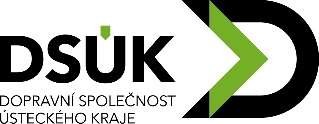 KUPNÍ SMLOUVA - OBJEDNÁVKA Č. 101/2019dle § 2079 zákona č.89/2012 Sb., občanský zákoník05.06.2019Prodávající:	IČO: 27408256XT-Card, a.s.Seifertova 327/85130 00 Praha 3	,Jednající: XXXXXXXXXXXXXXXXXXXXXX kontakt: email: XXXXXXXXXX@xt-card.comKupující: (uvést na fakturu)Kontaktníosoba:	XXXXXXXXXXTelefon:	XXXXXXXXXXmobil:	XXXXXXXXXXe-mail:	t XXXXXXXXXXBankovní spojení:	XXXXXXXXXX a. s.Kód banky:	XXXXXXXXXX	Způsob úhrady	: převodním příkazemČíslo účtu:	XXXXXXXXXX	(fakturou) s DPHNaše IČO:	06231292	Způsob dopravy	: prodávajícímNaše DIČ:	CZ06231292	Splatnost faktury	: 30 kal. dní ode dne doručeníMěrnáPol.	Označení1 čipové karty pro cestujícícena Kč/MJ bez DPH 70,00 Kčjednotka	Počet	cena celkem ks	1000	70 000,00 KčCena celkem bez DPH:DPH 21%:Cena celkem s DPH:70 000,00 Kč14 700,00 Kč84 700,00 KčPočet příloh: 0	Termín dodání:	do 21. 6. 2019Počet položek: 1	Celková cena s DPH	84 700,00 KčSpolečnost je zapsaná v obchodním rejstříku vedeném Krajským soudem v Ústí nad Labem, spisová značka Pr, vložka 1129Smluvní podmínky - další ujednáníPředmět smlouvyTouto smlouvou se prodávající zavazuje předat, za podmínek a v množství v této smlouvě sjednaných a v běžné jakkosti a kvalitě, kupujícímu zboží spolu se všemi doklady, které se ke zboží vztahují a převést zboží do vlastnictví kupujícího.Kupující se zavazuje, za podmínek sjednaných ve smlouvě, zboží převzít a zaplatit za něj sjednanou kupní cenu.Dodávané zboží bude nové a nepoužité. Dodávané zboží musí splňovat legislativní normy (ČSN, prohlášení o shodě apod.) nutné pro jeho používání v podmínkách ČR.Kupující upozorňuje dodavatele, že přejímka zboží může být realizována pouze v pracovní dny, nejpozději do 14.00 hodin. O přesném termínu dodání zboží bude prodávající informovat kupujícího min. 2 pracovní dny předem.Kupní cena a platební podmínkyKupní cena je sjednána jako cena nejvýše přípustná, kterou nelze překročit. Její úprava je možná pouze při změně zákonné sazby DPH.Faktura musí kromě zákonných náležitostí obsahovat evidenční číslo (č.j.) této smlouvy, vyčíslení ceny zboží bez DPH, s DPH a celkovou cenu zboží vč. DPH.c)d)e)f)g)h)ch)Fakturace bude provedena na objednatele, tedy DSÚK, p.o.Kupní cena se považuje za uhrazenou okamžikem odepsání fakturované kupní ceny z bankovního účtu kupujícího. V případě, že kupující neuhradí fakturu ve stanovené době dle této kupní smlouvy, má prodávající právo požadovat úroky z prodlení ve výši dle nařízení vlády č. 351/2013 Sb.Kupující je oprávněn před uplynutím lhůty splatnosti faktury vrátit bez zaplacení fakturu, která neobsahuje náležitosti stanovené touto smlouvou nebo budou-li tyto údaje uvedeny chybně. Prodávající je povinen podle povahy nesprávnosti fakturu opravit nebo nově vyhotovit. V takovém případě není kupující v prodlení se zaplacením ceny zboží. Okamžikem doručení náležitě doplněné či opravené faktury začne běžet nová lhůta splatnosti faktury v délce 30 kalendářních dnů.Pokud kupující uplatní právní nárok na odstranění vady zboží ve lhůtě splatnosti faktury, není kupující povinen až do odstranění vady zboží (dodání náhradního zboží) uhradit cenu zboží. Okamžikem předání náhradního zboží za zboží po odstranění vadyné kupujícímu začne běžet nová lhůta splatnosti faktury v délce 30 kalendářních dnů. O předání náhradního zboží za zboží vadné bude vyhotoven dodací list.Na fakturovanou částku je kupující v souladu s ustanovením § 1982 občanského zákoníku oprávněn jednostranně započíst jakékoliv splatné peněžité pohledávky vůči prodávajícímu. V souladu s § 42 odst. 2 zákona č. 219/2000 Sb., o majetku České republiky je prodávající oprávněn započíst svou pohledávku za kupujícím na svůj dluh vůči kupujícímu pouze po vzájemné dohodě s kupujícím.Prodávající, který poskytuje zdanitelné plnění, je povinen bezprostředně, nejpozději do dvou pracovních dnů od zjištění insolvence nebo hrozby jejího vzniku, popř. od vydání rozhodnutí správce daně, že je prodávající nespolehlivým plátcem dle § 106a zákona č. 235/2004 Sb., o dani z přidané hodnoty, ve znění pozdějších předpisů (dále jen „ZDPH“), oznámit takovou skutečnost prokazatelně kupujícímu, příjemci zdanitelného plnění. Porušení této povinnosti je smluvními stranami považováno za podstatné porušení této smlouvy.V případě, že prodávající bude uveden v seznamu nespolehlivých plátců dle zákona č. 235/2004 Sb. odvede DPH za prodávajícího kupující. Úhradou DPH na účet příslušného finančního úřadu se pohledávka dodavatele vůči kupujícímu v částce uhrazené DPH považuje bez ohledu na další ustanovení této smlouvy za uhrazenou. Kupující je povinen prodávajícího o takové úhradě bezprostředně po jejím uskutečnění písemně informovat.Záruční lhůta, vady zbožíProdávající ručí za kvalitu zboží dle této smlouvy po dobu 24 měsíců ode dne předání zboží kupujícímu.Kupující je oprávněn v případě vadného plnění (dodání zboží se zjevnými vadami) zboží nepřevzít a učinit záznam na dodací list, popř. vrátit zboží prodávajícímu do 5 dnů od převzetí na náklady a odpovědnost prodávajícího, a to i v případě dodání zboží třetí osobou (spedice, smluvní přepravce).Výskyt eventuálních záručních vad oznámí kupující prodávajícímu písemně (poštovní styk, elektronicky) spolu s uplatňovanými reklamačními nároky bez zbytečného odkladu po jejich zjištění.Prodávající je povinen sdělit kupujícímu své stanovisko k reklamaci prokazatelným způsobem nejpozději do 5 pracovních dnů od jejího doručení a zároveň si s kupujícím dohodne termín, do kdy budou vady odstraněny, případně, do kdy bude poskytnuto zboží nové. Neučiní-li tak, má se za to, že reklamaci uznává a odstranění vad nebo dodání nového zboží provede nejpozději ve lhůtě uvedené níže, nebylo-li mezi smluvními stranami ujednáno jinak.Prodávající je povinen odstranit záruční vadu nebo dodat nové zboží, jako náhradu za zboží vadné, nejpozději do 30 pracovních dnů ode dne doručení vadného zboží, nedohodne-li se s kupujícím jinak. Veškeré náklady spojené s reklamací nese prodávající.Smluvní pokutyV případě, že prodávající nedodrží stanovený termín dodání dle této kupní smlouvy, má kupující právo požadovat smluvní pokutu ve výši 0,5% z celkové kupní ceny za každý, byť započatý, den prodlení.V případě nesplnění termínu pro odstranění vad zboží či dodání náhradního zboží, je prodávající povinen zaplatit kupujícímu pokutu ve výši 0,5 % z kupní ceny reklamovaného zboží za každý, byť i započatý den prodlení. Pokud se strany nedohodnou jinak.Kupující je povinen zaplatit prodávajícímu za prodlení s úhradou faktury po sjednané lhůtě splatnosti zákonné úroky z prodlení ve výši dle nařízení vlády č. 351/2013 Sb. počítané z ceny zboží včetně DPH.Smluvní pokuta bude uhrazena do 7 dnů od doručení výzvy kupujícího k jejímu zaplacení. Nárok na smluvní pokutu vzniká okamžikem porušení smluvní povinnosti. Kupující je oprávněn jednostranně započíst nezaplacenou a splatnou smluvní pokutu proti ceně zboží. Toto je kupující povinen oznámit prodávajícímu, a to do 7 dnů ode dne započtení. Toto oznámení nemá konstitutivní charakter.Zaplacením smluvní pokuty a úroků z prodlení není dotčen nárok smluvních stran na náhradu škody ani povinnost prodávajícího řádně dodat zboží.Závěrečná ustanoveníTato smlouva nabývá platnosti a účinnosti dnem jejího podpisu oběma smluvními stranami.Podpisem této kupní smlouvy každá ze smluvních stran prohlašuje, že tuto smlouvu uzavírá svobodně a vážně, že považuje obsah této smlouvy za určitý a srozumitelný a že jsou jí známy veškeré skutečnosti, jež jsou pro uzavření této smlouvy rozhodující.Tato kupní smlouva je vyhotovena ve 2 (dvou) stejnopisech, z nichž 1 (jeden) obdrží kupující a 1 (jeden) prodávající.Tato smlouva může být změněna pouze číslovanými písemnými dodatky k této smlouvě.V	dne:	2019podpis jednajícího, popř. oprávněné osobyXXXXXXXXXX XXXXXXXXXX  DSÚK, p.o.Razítko	Razítko